МОСКОВСКИЙ ГОСУДАРСТВЕННЫЙ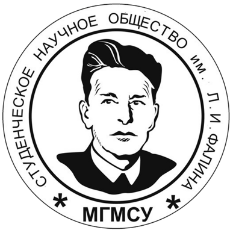 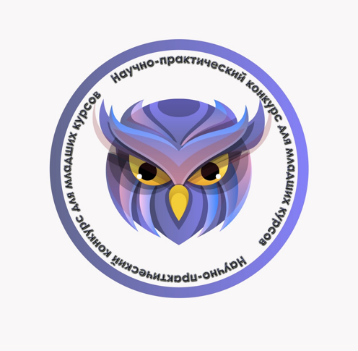 МЕДИКО-СТОМАТОЛОГИЧЕСКИЙ УНИВЕРСИТЕТимени А. И. ЕВДОКИМОВА Министерства здравоохранения РФСТУДЕНЧЕСКОЕ НАУЧНОЕ ОБЩЕСТВО имени Л. И. ФалинаГлубокоуважаемые заведующий кафедрой и руководитель студенческого научного кружка!Совет СНО приглашает студентов научного кружка вашей кафедры принять участие вVII НАУЧНО-ПРАКТИЧЕСКОМ КОНКУРСЕ ДЛЯ МЛАДШИХ КУРСОВ«Научно-практический конкурс для младших курсов» – это традиционное мероприятие СНО, цель которого – дать студентам 1-3 курсов уникальную возможность получить бесценный опыт написания научной работы и публичного выступления с докладом, мотивировать их к участию в научной жизни Университета.Конкурс состоит из следующих этапов:I этап – проведение небольшого цикла тренингов:«Основы поиска научных источников в мировых электронных библиотеках и работы с научной литературой». 24 октября в 17:00Лектор – доктор медицинских наук, профессор Кирилл Алексеевич Зыков. Адрес: ул. Долгоруковская, д.4, Малый лекционный зал.Начало регистрации участников – в 16:45.«Правила написания и оформления научного эссе».14 ноября в 17:00II этап - написание научного эссе, проверка его на антиплагиат и оценка работ конкурсной комиссией. «Обратная связь» со студентами для анализа выполненных ими научных эссе. Прием научных эссе проводится с 2 декабря до 7 февраляIII этап – проведение заключительного образовательного тренинга:«Основы оформления научной презентации и публичного выступления». 9 мартаIV этап - публичное выступление авторов. 1 апреляДля участия в тренингах Научно-практического конкурса для младших курсовнеобходимо заполнить Google-форму.Ссылка на регистрацию на все тренинги доступа во всех официальных аккаунтахСНО им.Л.И.Фалина!Тренинги открыты для студентов всех курсов!С уважением,Научный руководитель СНО Гелена Петровна Генс Координатор мероприятия Григорян Ирэн 8(909)912-59-66;rikitiki12@yandex.ru